Detailed Design Change PackCommunication DetailChange RepresentationChange DetailChange Impact Assessment Dashboard (UK Link)Change Design DescriptionAssociated ChangesDSGImplementationIndustry Response Detailed Design Review

Change Representation (To be completed by User and returned for response)Please consider any commercial impacts to your organisation that Xoserve need to be aware of when formulating your responseXoserve’ s Response Change Management Committee OutcomeComm Reference: 3069.6 - KL - POComm Title:XRN4900 Biomethane Sites with Reduced Propane InjectionComm Date:18/07/2022Action Required:For ApprovalClose Out Date:01/08/2022Xoserve Reference Number: XRN4900Change Class:Functional System*ChMC Constituency Impacted:Shipper UsersDistribution Network Operators (DNOs)Change Owner: Steve PownallCustomer Change Co-ordinatorsteve.pownall@xoserve.comBackground and Context:Please Note: This is a revision of the Detailed Design Change Pack that was originally issued in May 2022.  Within the original Detailed Design Change Pack there were 3 design questions (outlined below), that constituents were encouraged to provide comments to. Following the closeout of the consultation process, these design questions have been responded to and approved at the ChMC meeting on 9th June 2022.Question: Does the range of CV (36-43) meet the needs of any biomethane site? Question: Do Shippers and Suppliers need to obtain the CV through a different mechanism other than the new .CVN file? Question: Do Shippers that are not the registered Shipper need to receive this daily .CVN file? One of the design questions resulted in a proposed design change to the .CVN (Calorific Value Notification) file format, which has been considered within the overall solution for XRN4900. As a result, it has been deemed necessary for this revised Detailed Design Change Pack to be issued for approval. The questions, mentioned above, have been retained in this revision with the outcome of the decision and the associated changes to design have been highlighted in green. All other details remain unchanged but have been retained for your information.Distribution Networks have identified an opportunity to reduce carbon emissions and costs to consumers, by removing propane that is required to be added to biomethane to enrich the Calorific Value (CV) before the gas is entered into the Local Distribution Zone (LDZ). At present, biomethane entry points are required to inject propane to varying contents, so that the energy value of the gas meets the current Local Distribution Zone (LDZ) average daily Calorific Value (Flow Weighted Average Calorific Value or FWACV). Removing propane from biomethane will reduce the Calorific Value of gas being supplied to impacted Supply Meter Points. This in turn will see a greater volume of gas passing through the meter to generate the same amount of energy as natural gas.The CV of biomethane without propane is around 37 mega joules per cubic metre (mg/cm³) whereas the CV for Natural Gas (known as the FWACV, Billing CV or LDZ CV) is around 39 mg/cm³. If the energy, used by Supply Meter Points receiving biomethane without propane, is calculated using the FWACV the energy would be overstated. Therefore, when calculating energy for impacted Supply Meter Points the CV of biomethane without propane must be used. The solution, detailed in Change Design Description, has been designed to ensure that: The energy is calculated accurately for Class 1 and Class 2 Supply Meter Points supplied with biomethane energy that has not had propane addedProvide the Calorific Value to Shippers to ensure the end consumers using biomethane without propane are charged accuratelyTo enable biomethane plants to supply energy to Supply Meter Points (SMPs) without adding propane they must be able to meet the following criteria:The Supply Meter Points receiving biomethane without propane are in Class 1 or Class 2. Due to how energy is allocated and reconciled for Class 3 and Class 4 this solution cannot be used for these classesAny surplus biomethane can be injected with propane before entering the wider LDZPlease note if a biomethane plant meets the above criteria before they supply any biomethane without propane there will need to be changes made to CDSP systems which will need to follow the Industry change processes.  The Change Proposal for XRN4900 can be accessed here.Functional:Non-Functional:NoneApplication:SAP ISU; SFTP; MOVEIT; AMTUser(s):Distribution Network Operators (DNOs)Shipper UsersDocumentation:File formats, file hierarchies, DN rejection codesOther:NoneFilesFilesFilesFilesFilesFileParent RecordRecordData AttributeHierarchy or FormatAgreedCVDn/an/an/aHierarchyCVDn/aC95new record FormatCVNn/an/an/aHierarchyCVNn/aC97new recordFormatCVRn/an/an/aHierarchyCVRn/aC96new recordFormatA biomethane plant, on SGNs Network has been identified as the first biomethane plant that will supply energy to Supply Meter Points without adding propane. This Detailed Design Change Pack contains the specific data relating to Girvan. Girvan Girvan, located in Scotland’s LDZ, currently provides biomethane with propane to a small number of industrial Supply Meter Points in Class 1 and Class 2. Enough biomethane is produced to fully meet the energy needs of these Supply Meter Points. Any surplus energy is used within the LDZ.To enable biomethane without propane to be supplied to the Supply Meter Points several changes will be undertaken on site by the biomethane producer and SGN. These changes will ensure that volume and CV is accurately recorded for biomethane without propane, biomethane with propane and what is delivered to the impacted Supply Meter Points.    The Supply Meter Points will be supplied primarily with biomethane without propane. In the event the biomethane plant cannot supply biomethane gas, the Supply Meter Points will be supplied with natural gas, taken from the LDZ. Any surplus biomethane produced will be fed into the wider LDZ once it has had propane added.A simplified pictorial visualisation of new volume and CV measuring equipment, known as a Chromatograph, required at Girvan is shown below (please note this is for illustrative purposes only)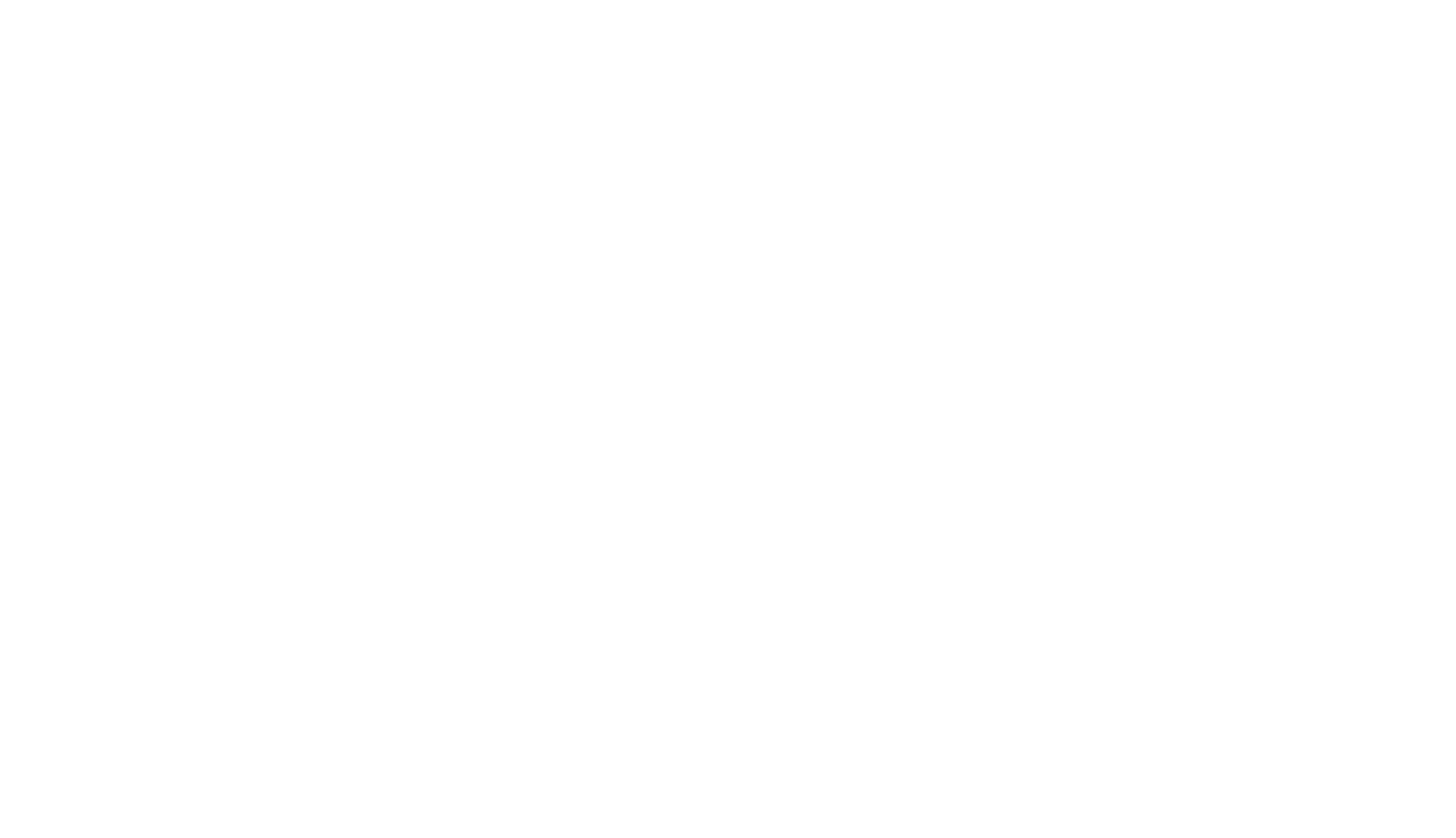 As can be seen from the above visualisation there will be at least 3 Chromatographs, measuring volume and CV, and a Gas Directional Flow Meter at the site;  Directional Flow Meter – this will determine whether the gas flows to the Girvan Supply Meter Points or to the wider LDZ. Depending on the flow, propane will only be added when required i.e. when the energy enters the wider LDZ. Chromatograph A – This will record the volume and CV of the biomethane plant of the biomethane without propane before it is supplied to the Supply Meter Points or mixed with propaneChromatograph B – This will record the volume and CV of gas being supplied to the Supply Meter Points. The gas that flows through this Chromatograph can be biomethane without propane, biomethane with propane or natural gas taken from the LDZ (when the biomethane plant is not producing). As this will record the CV regardless of the gas being consumed this CV can be used to calculate energy even when the biomethane plant is offlineChromatograph C – This will record the volume and CV once the biomethane gas has propane added before the gas enters the wider LDZ. For awareness a target CV will continue to be issued by SGN to ensure that biomethane flowing to Chromatograph C contains enough propane to meet the FWACV levels as per existing processes.   Identifying impacted Supply Meter Points SGN has provided a list of Supply Meter Points to the CDSP that will receive biomethane without propane. The Supply Meter Points will be assigned to the Girvan project and the project information will be shown in Data Enquiry Service (DES) available in Community and Portfolio view as below  Please note that as the Retail Energy Code v3 has now gone live DES is now the Online Portal within the Gas Energy Service (GES).Network Project Name: SGN Girvan BiomethaneNetwork Indicator: GIRVBSGNNetwork Project Start Date: this will be the date the end consumer will first receive biomethane without propaneNetwork Project End Date: this will be show as 31 Dec 9999. Please note this project is enduring and therefore does not have an end date. Please find the example screenshot for how the information will be shown in DES (the dates shown are for illustrative purposes only)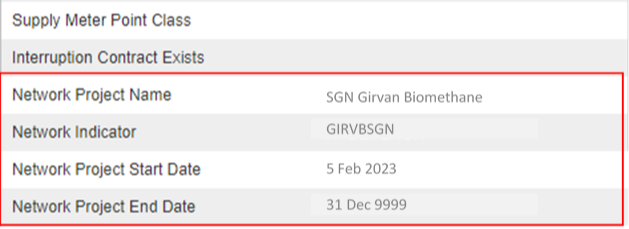 For awareness XRN5298 (H100 Fife Project - Phase 1) will introduce a notification to the registered Shipper when there is a change of Shipper and/or Supplier and the Supply Meter Point is part of a Network Project – this will include Supply Meter Points that are assigned to the Girvan project. For the avoidance of doubt, with the introduction of CSS, a change of Supplier will be notified to the CDSP as a switch notification. More information on XRN5298, including this notification, can be found here. With the introduction of the Retail Energy Code v3 DES will be incorporated within the Gas Enquiry Service (GES) managed by RECCo.There is no change to any functionality in DES – these fields are currently contained within DES and will be populated with the Girvan project details.Receiving the Girvan CV To enable the CV, being used by the impacted Supply Meter Points, the CDSP will receive a daily CV from the DNO, in this case SGN.  New Inbound CALORIFIC_VALUE_DAILY (.CVD) File A new inbound file .CVD (CALORIFIC_VALUE_DAILY.CVD) will be received by 9.30am each day containing the Girvan CV for the previous day (known as the Gas Flow Day) using SFTP and MOVEIT.A Girvan CV can be provided or amended within the Close Out Period (Gas Flow Day +1 to Gas Flow Day +5) within this file. The latest time a Girvan CV can be received on Gas Flow Day +5 is 3pm. The file can be issued by either SGN or an SGN appointed service provider. Please note that although the file can be issued by an appointed service provider the CDSP will treat this as if the file has been received by SGN. The .CVD hierarchy can be found here and the .CVD file format can be found here.For the avoidance of doubt there are no changes to the .CVV file, received in UK Link, with the FWACV and this will continue to be received as per existing processes.  On receipt of a .CVD file the following validations will be made; Header Record Validations The following validations will be completed on the Header RecordFILE_TYPE, CREATION_DATE, CREATION TIME, GENERATION_NUMBER are populated. Where these are not populated the file will be rejected with reason code FWCV0006.Header Code should be populated with ‘A00’. If any other value is provided the file will be rejected with reason code FWCV0008Organisation ID should be populated with SGNs Organisation ID. If any other value is provided the file will be rejected with reason code FIL00013. If the Header Record passes validations the Trailer Record is validated.Trailer Record ValidationsThe following validations will be completed on the Trailer RecordRECORD_TYPE, RECORDS_COUNT are populated. Where these are not populated the file will be rejected with reason code FWCV0006.RECORD_TYPE should be Z99. If any other value is provided the file will be rejected with reason code FWCV0011.RECORD_COUNT should be equal to the total records received in the file. If the record count does not match what is included in the file, the file will be rejected with reason code FIL00018. If the Trailer Record passes validations the Biomethane CV Data record is validated. BIOMETHANE CV DATA Record validationsThe following validations will be completed on the Biomethane CV Data RecordTRANSACTION_TYPE, PROJECT_CODE, EFFECTIVE_DATE, CV. Where these are not populated the file will be rejected with reason code FWCV0006.TRANSACTION_TYPE should be populated with ‘C95’. If any other value is provided the file will be rejected with reason code FIL00110. PROJECT_CODE should be populated with a valid project code held in UK Link. For the Supply Meter Points being supplied by Girvan this is ‘GIRVBSGN’. If a project code is provided that is not held in UK Link the file will be rejected with reason code BCV00002. GAS_FLOW_DAY validationsThe Gas Flow Day should be within the closeout period (Gas Flow Day +1 to Gas Flow Day +5 at 3pm)The Gas Flow Day is not for the same date as the received date or future dated. For example: a CV for Gas Flow Day 1st January cannot be accepted before the 2nd January If either of these conditions are not met the file will be rejected with reason code FWCV0007.CV should be populated with a value => 36 and <=43 which includes one decimal place for example a CV of 36.2. If the CV is outside this range the file will be rejected with reason code BCV00003. Does the range of CV (36-43) meet the needs of any biomethane site? The CV range will be applied to any biomethane site using this solution in future therefore can all DNOs please consider if this range is sufficient and provide any comments within the consultation response. The CV range will be 36-43. Within the Flow Weighted Average Calorific Value process a CV of 35 is issued to indicate a fault or no flow. If a CV of 35 is received within the .CVD file a rejection will be issued to SGN with reason code BCV00003 as stated above. Each file, including any that fail validations, will be stored in SAP ISU for auditing purposes and to support downstream processes specified below.New Outbound CALORIFIC_VALUE_RESPONSE (.CVR) FileAny rejections will be sent to both SGN and SGNs appointed service provider using a new file format .CVR (CALORIFIC_VALUE_RESPONSE). This file format includes the existing S72 record. If there is more than one rejection required multiple S72 records will be issued. The .CVR file will be issued using SFTP and MOVEIT.Where a .CVD file has not been received for any Gas Flow Day within closeout a .CVR file will be issued for a missing CV (reason code BCV00001). This file will be issued each calendar day until either a valid CV is received or until closeout.Where a .CVD file has been rejected and no further valid CV received a .CVR file will be issued for the missing CV from the day after the rejected .CVD file. The file will then be issued each calendar day until either a valid CV file is received or until closeout.For completeness there will be no file issued to SGN or SGNs appointed service provider if all validations have passed. The .CVR hierarchy can be found here and the .CVR file format can be found here.    The rejection codes and descriptions are These rejections, including the existing rejections (mentioned above) introduced as part of XRN5231 have been updated in the GT Rejection Codes and have been attached here.Manually entering a Girvan CV A new screen will be developed in SAP ISU to allow internal authorised users to manually add the Girvan CV in UK Link. This functionality is only intended to be used when it is not possible to receive/process the new inbound .CVD file. SGN will notify the CDSP when they require a CV to be manually entered. To enter a CV the following data is required and validated; Project name – should be populated with a valid project code held in UK Link. For the Supply Meter Points being supplied by Girvan this is ‘GIRVBSGN’. Gas Flow Day – this must be within closeout (Gas Flow Day +5) CV - this cannot be entered outside of the range 36-43If any of the above fails validation the user will be presented with an error message and the CV will not be saved. To note - this functionality is only for internal CDSP users and is not available to SGN or SGNs appointed service provider. Storing the Girvan CVA CV is required for every Gas Flow Day to allow processes, including daily metered estimation and energy calculations, to continue without interruption. As these processes can occur prior to us receiving the Girvan CV we will need to use the previous Gas Flow Day CV until we receive a Girvan CV from SGN or SGNs appointed service provider. Once we receive a valid Girvan CV this will replace the previous Gas Flow Day CV that was stored and will update any stored CV for the next Gas Flow Day. Once we have received a valid Girvan CV any further CVs received for that Gas Flow Day, within closeout, will be treated as the latest value and will override the value that was previously stored. If multiple CVs are received for the same Gas Flow Day, the latest Girvan CV received will be treated as the latest value. An example of storing the previous Gas Flow Day CV is below: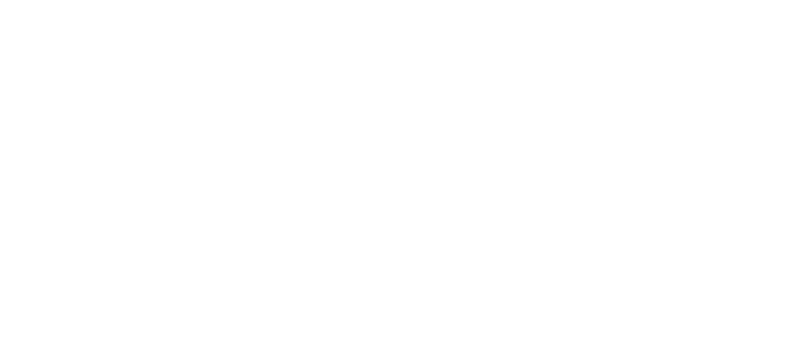 An example of storing the previous Gas Flow Day CV where an actual CV is not received until Gas Flow Day +2 is below: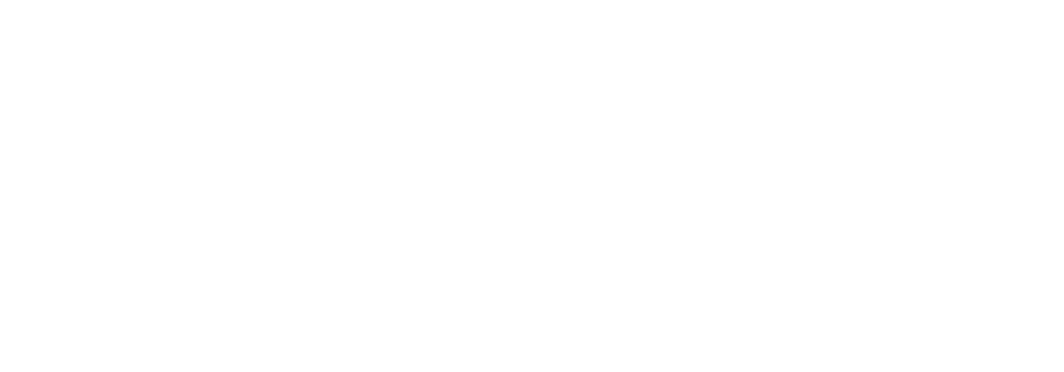 For the avoidance of doubt if an actual CV is not received within Closeout the previous day CV will remain. This applies if the CV is received on Gas Day +5 after 3pm. 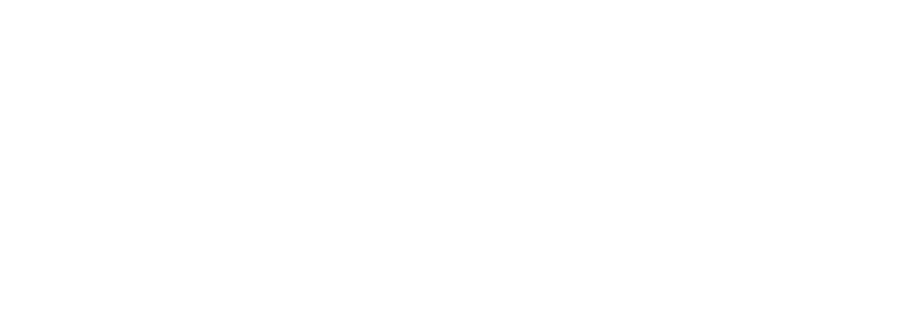 Transitional ArrangementsWhen this change goes live a CV will be required to ensure processes are not interrupted. The CV which will be stored will be the previous Gas Flow Day FWACV for Scotland. Once we receive a valid Girvan CV this will replace the previous Gas Flow Day FWACV.Providing Girvan CV to ShippersTo enable the correct calculation of energy the Registered Shipper/s and Suppliers of the Supply Meter Points will need to ensure they use the Girvan CV instead of the FWACV.A new outbound file .CVN (CALORIF_VALUE_NOTIF) will be issued to Shippers every calendar day, through IX, which will contain the Girvan CV, identified via the project name GIRVBSGN, which should be used in any energy calculations. Please note that for any future biomethane plant using this solution, with their own project name, would also be provided within this file.The .CVN file will be issued every calendar day at 11am. This will contain the Girvan CV for the previous day (the Gas Flow Day) and any amended CVs, within closeout, since the file was last issued. At 4pm every calendar day another .CVN file will be issued with any amended CVs, within closeout, since the last file was issued. For completeness if there has not been any amended CVs since the .CVN file issued at 11am there will not be a file issued at 4pm. Contained within the new .CVN file is a CV_STATUS – these values will be populated as follows
ACT – This will be populated when an actual CV has been received (this includes when a previous Gas Flow Day CV (a status of EST) has been replaced with an actual CV since the last .CVN file was issued)COR – This will be populated when an actual CV has been updated, since the last .CVN file was issued, within closeout EST – This will be populated when the previous Gas Flow Day CV is being usedThe .CVN hierarchy can be found here and the .CVN file format can be found here. Please note that the .CVN file format has been updated from the previous Detail Design Change Pack to include the Meter Point Reference Number. For the avoidance of doubt the .CVN file is issued in addition to the SC9 file which contains the FWACV values. There are no changes to the SC9 file or processes as part of XRN4900. Do Shippers that are not the registered Shipper need to receive this daily .CVN file? There is no restriction on a Supply Meter Point from changing Shipper and/or Suppliers therefore we have considered that the Girvan CV should be issued to ALL shippers, not just to the registered Shippers, to ensure that Shippers are able to correctly calculate energy using the Girvan CV should they take ownership of an impacted Supply Meter Point. The alternative approach would be to issue the .CVN file only to the registered Shippers – the impacted Supply Meter Points will be included in the file however it will only be issued to Shippers once they are the live Shipper.Shippers are encouraged to provide comments on this approach within their consultation response.The new .CVN file will be issued to registered Shippers only. The file has been updated to contain a field for Meter Point Reference Number. As a CV can be updated within closeout, where there is a change of Shipper, the outgoing Shipper will continue to receive the .CVN file until 5 calendar days after the effective date of the change of Shipper event. For awareness, both the outgoing and incoming Shipper receiving the .CVN file may receive CV data for a Gas Flow Day that are not in their current ownership i.e., where the shipper transfer date is 05/01 the .CVN file issued on 06/01 may contain an amended CV for 03/01 which is not in the incoming Shippers ownership.   Do Shippers and Suppliers need to obtain the CV through a different mechanism  other than the new .CVN file? Suppliers must also use the Girvan CV when calculating energy especially end consumer charges. Currently Suppliers can obtain the FWACV through National Grids website (MIPI) or via their Shipper/s (Shippers share the FWACV data, which is issued to them via the .SC9 file, with Suppliers (as the .SC9 file is only issued to Shippers)). As the biomethane CV will not follow the same process as the FWACV the CV will only be available via the new .CVN file and therefore Shippers would be expected to share the Girvan CV with their Suppliers. Please note that only one solution would be delivered therefore if the CV needs to be available online (as an example) for Suppliers to pull the data, Shippers would also be required to obtain the CV in the same way and the .CVN file would not be developed. Shippers are encouraged to provide comments on this approach within their consultation response. The CV will be available via the new .CVN file only. Transitional ArrangementsOn the day that this change goes live, there will be no .CVN file issued as the Supply Meter Points will be using the FWACV on the Gas Flow Day. The first issue of the .CVN file will be on the go live date +1 calendar day. Using Girvan CV in Energy CalculationsThe Supply Meter Points being supplied by biomethane without propane are in the Scotland LDZ, the Girvan CV will need to be used to calculate energy rather than  the Daily LDZ CV (FWACV); which is published through the Shippers’ SC9 files and on National Grids’ MIPI webpages (Data Item Explorer).Any time that energy needs to be calculated by the CDSP for Supply Meter Points in Class 1 or Class 2 a check will be made to identify if they need to use the Girvan CV. For any Supply Meter Points that do not require the Girvan CV they will continue to use the FWACV. Each process that uses a CV has been updated to ensure that the Girvan CV is used where the Supply Meter Point is supplied by the Girvan Biomethane plant. The processes that have been updated are:Energy calculated following receipt of a read Consumption Adjustments received through CMS or processed internallyRGMA updates where a read has been provided or estimatedSite Visit Reads (or reads treated as site visit reads)Check to Check reconciliation Read estimation   Tolerance validationRecalculation of energy following an updated CV. This will only recalculate energy for Girvan Supply Meter Points when a Girvan CV has been updated. Any updates to the FWACV will not result in any recalculations for the Girvan Supply Meter Points.For completeness there has been no other changes made to these processes. To note XRN5186 (Modification 0701: Aligning Capacity booking under the UNC and arrangements set out in relevant NExAs) will introduce validations to check the Supply Offtake Quantity (SOQ) and the Supply Hourly Quantity (SHQ) – if any of the Supply Meter Points have a Network Exit Agreement (NExA) these validations will use the energy calculated using the Girvan CV. To note XRN5186 will be implemented after this change, XRN4900. As the energy will be calculated accurately using the Girvan CV there is no impact to the AQ Calculation process, Ratchet process or Current Year Minimum (CYM) processes as these use the energy calculated from the above processes.For the avoidance of doubt, any Gas Day that is prior to Go Live will continue to use the FWACV when calculating energy.Class 1 and Class 2Due to the difference in processes in allocation and reconciliation this solution is not suitable for Supply Meter Points in Class 3 or Class 4. For the Supply Meter Points in the Girvan project, if a there is a change of Class to Class 3 and 4, the energy will be calculated incorrectly using the FWACV. There will be an internal notification if this occurs and the CDSP will reach out to the Registered Shipper to discuss a resolution to reclassify the Supply Meter Point to Class 2 (or Class 1 if the criteria is met). SGN will be writing to the impacted End Consumers to also confirm the importance of remaining in Class 1 or Class 2.  XRN4990 (Transfer of Sites with Low Read Submission Performance from Class 2 and 3 into Class 4 (MOD0664)) will give the ability for the CDSP to reclassify Supply Meter Points to Class 4 (from Class 2 or 3) if the read performance is not met. Supply Meter Points identified as belonging to the Girvan project will be excluded from any reclassification undertaken by the CDSP. Changes to GeminiShippers do not need to differentiate the different type of gas when nominating their energy requirements in Gemini and they will continue to nominate in the same way.A .CON file is issued from UK Link to Gemini with daily energy and CV data – the CV is validated in Gemini to ensure it holds the same value as the FWACV. To minimise changes to Gemini we will continue to issue the FWACV in the .CON file however as the daily energy, for the impacted Supply Meter Points, will have been calculated using the Girvan CV there will be no impacts to energy balancing. Changes to FWACV ServiceCDSP is taking over the FWACV process from National Grid as part of XRN5231 (Provision of a FWACV Service).Girvan is an established biomethane plant in FWACV. There will need to be configuration changes to the site including:Adding the new chromatograph to the Girvan site (Chromatograph C in the pictorial visualisation at the beginning of the change pack). The data from this chromatograph will not be included in the FWACV calculation but the CV will be used within the capping process. Excluding the CV from chromatograph A from the capping process.For completeness chromatograph B will not be used in the FWACV process as the energy and CV will have been recorded by the other chromatographs prior to reaching this point. SGN will manage the changes needed to FWACV by following the process being defined by XRN5231. This has been mentioned for awareness only.Associated Change(s) and Title(s):XRN5231 – Provision of a FWACV serviceTarget DSG discussion date:18/07/22Any further information:To discuss any comments provided from the Detailed Design Change Pack representationsTarget Release:February 2023 (TBC)Status:For ApprovalUser Contact Details:Organisation:Wales & West UtilitiesWales & West UtilitiesUser Contact Details:Name:Tom StuartTom StuartUser Contact Details:Email:tom.stuart@wwutilities.co.uktom.stuart@wwutilities.co.ukUser Contact Details:Telephone:0796493773907964937739Representation Status:SupportSupportSupportRepresentation Publication:PublishPublishPublishRepresentation Comments:Wales & West Utilities supports this change as it furthers progress towards net zero.Wales & West Utilities supports this change as it furthers progress towards net zero.Wales & West Utilities supports this change as it furthers progress towards net zero.Confirm Target Release Date?YesYes«h1_userDataAlternative»Xoserve Response to Organisations Comments:Thank you for your representation, we will feed this into ChMC for a final decision.Change Status: Approve☐ Reject☐ Reject☐ Reject☐ DeferIndustry Consultation: 10 Working Days 10 Working Days☐ 15 Working Days☐ 15 Working Days☐ 15 Working DaysIndustry Consultation:☐ 20 Working Days☐ 20 Working Days☐ Other [Specify Here]☐ Other [Specify Here]☐ Other [Specify Here]Date Issued:18/07/202218/07/202218/07/202218/07/202218/07/2022Comms Ref(s):3069.6 – KL – PO3069.6 – KL – PO3069.6 – KL – PO3069.6 – KL – PO3069.6 – KL – PONumber of Responses:11111Solution Voting: Shipper Shipper ShipperApproveApproveSolution Voting:☐ National Grid Transmission☐ National Grid Transmission☐ National Grid TransmissionPlease select.Please select.Solution Voting: Distribution Network Operator Distribution Network Operator Distribution Network OperatorApproveApproveSolution Voting:☐ IGT☐ IGT☐ IGTPlease select.Please select.Meeting Date:10/08/202210/08/202210/08/202210/08/202210/08/2022Release Date:TBCTBCTBCTBCTBC